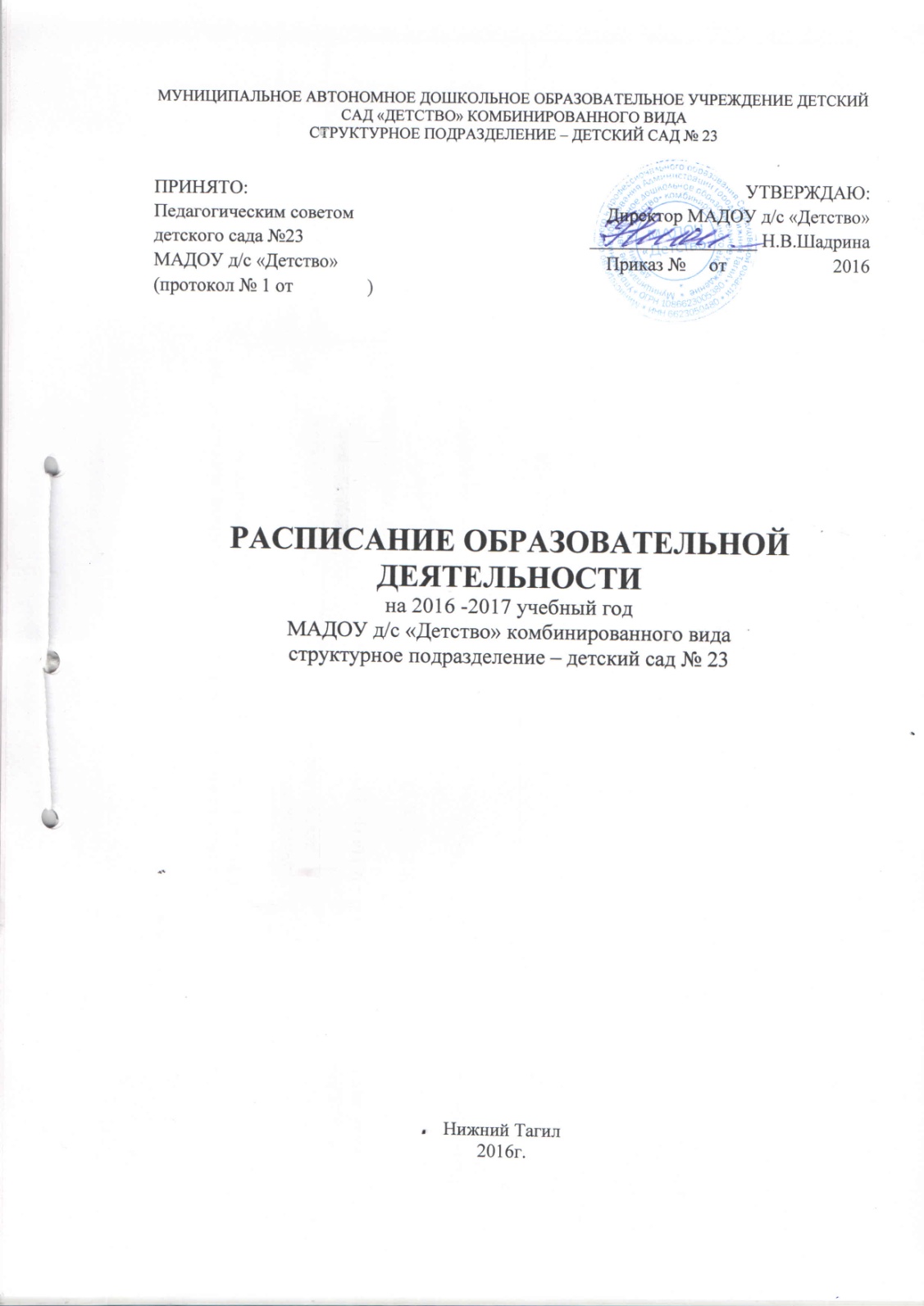 Расписание организованной образовательной деятельностиСП Детский сад № 23, комбинированного видаПервая младшая группа «Карапузики» 2-3 годаПродолжительность деятельностиСредняя группа3 гр «Утята» 4 - 5 летПродолжительность деятельностиПонедельникДвигательная активностьСамообслуживание и действия с предметами - орудиями9.00 - 9.10(1п.г)9.15 - 9.25(2.п.г)16.10 – 16-20ПонедельникИзобразительная (рисование)Музыкальная деятельность9.15 – 9.3016.00 – 16.15ВторникВосприятие смысла музыки, сказок, стиховПредметная деятельность и игры с составными и динамическими игрушками 9.00 - 9.109.20 – 9.30ВторникПознавательно – исследовательская (развитие математических представлений)Двигательная деятельность (улица)Коммуникативная деятельность (коррекция эмоционально-волевой сферы)9.00 – 9.1511.10 – 11.2516.00 – 16.1516.20 – 16.30СредаЭкспериментирование с материалами и веществами (песок, вода, тесто и пр.)Самообслуживание и действия с предметами - орудиями9.00-9.109.20-9.30СредаКоммуникативная деятельность (развитие речи/чтение художественной литературы)Двигательная деятельность9.00 – 9.159.25 – 9.40Четверг Восприятие смысла музыки, сказок, стихов, рассматривание картинок.Предметная деятельность и игры с составными и динамическими игрушками9.00 - 9.1016.10 – 16.20ЧетвергМузыкальная деятельностьПознавательно – исследовательская (мир природы)9.00 – 9.159.25 -9.40ПятницаДвигательная активностьЭкспериментирование с материалами и веществами (песок, вода, тесто и пр.)9.00 - 9.10(1п.г)9.15 - 9.25(2п.г)9.20 – 9.30ПятницаДвигательная деятельностьИзобразительная Лепка / аппликация / конструирование 9.00– 9.159.25 – 9.40Максимально допустимый объем образовательной нагрузки 1 ч.40мин/10 занятийМаксимально допустимый объем образовательной нагрузки4 часа/12 занОбъем недельной образовательной нагрузки1 ч. 18 мин/ 10 занятийОбъем недельной образовательной нагрузки4 часа/12 занВторая младшая группа «Ягодка» 3-5 летПродолжительность деятельностиПодготовительная группа 7 гр «Радуга» 4-5 летПродолжительность деятельностиПонедельникИзобразительная деятельностьДвигательная активностьКоммуникативная деятельность (коррекция эмоционально-волевой сферы)Коммуникативная деятельность (коррекция эмоционально-волевой сферы)9.00 – 9.159.35 – 9.5016.00 – 16.15(1п.г)16.20 – 16.35(2.п.г)ПонедельникКоммуникативная деятельность (ОБЖ)Изобразительная деятельность (лепка, аппликация, конструирование)Двигательная деятельность9.00 -9.309.40 – 10.1010.35 – 11.05ВторникМузыкальная деятельностьЧтение художественной литературы9.00 – 9.159.25.– 9.40ВторникКоммуникативная деятельность (коррекция эмоционально-волевой сферы)Изобразительная деятельность (рисование)Двигательная деятельность (улица)9.00 -9.309.40 – 10.1011.35 – 12.05СредаДвигательная активностьИзобразительная деятельностьЛепка/аппликация/конструирование9.00 – 9.159.25 – 9.40СредаКоммуникативная деятельность (подготовка к обучению грамоте)Музыкальная деятельность9.00 – 9.30 (1п.г)9.40 – 10.10 (2п.г)10.35 -11.05ЧетвергПознавательно – исследовательская (развитие математических представлений)Двигательная деятельность (улица)9.00 – 9.1511.00 – 11.15ЧетвергПознавательно – исследовательская (Развитие математических представлений)Изобразительная деятельность (рисование)Двигательная деятельность9.00 – 9.309.40 – 10.1010.30 – 11.00ПятницаПознавательно – исследовательская (мир природы)Музыкальная деятельность9.25 – 9.4016.00 – 16.15ПятницаКоммуникативная деятельность (развитие речи)Музыкальная деятельность Чтение художественной литературы9.00 – 9.3010.35 – 11.0516.00 – 16.30Максимально допустимый объем образовательной нагрузки2ч 30 мин/ 11 зан.Максимально допустимый объем образовательной нагрузки15занятий7ч.30Объем недельной образовательной нагрузки11 зан.2ч 30 мин/Объем недельной образовательной нагрузки7ч.30 мин /15 зан.Средняя группа «Зеленый мир»11 гр летПродолжительность деятельности Старшая группа6 группа«Розовый слоненок» 5-6летПродолжительность деятельностиПонедельникИзобразительная деятельность (рисование)Коммуникативная деятельность (коррекция эмоционально-волевой сферы)Двигательная деятельность (улица)9.30 – 9.5010.00 - 10.2011.15 - 11.35ПонедельникПознавательно – исследовательская (Мир природы)Двигательная деятельностьЧтение художественной литературы9.00 -9.2510.00 – 10.2516.00 – 16.25ВторникПознавательно – исследовательская (развитие математических представлений)Музыкальная деятельностьИзобразительная деятельность (лепка, аппликация, конструирование)9.00 – 9.209.30 – 9.5016.00 – 16.20ВторникКоммуникативная деятельность(подготовка к обучению грамоте)Музыкальная деятельностьИзобразительная деятельность (лепка, аппликация, конструирование)9.00 -9.2510.00 – 10.2516.00 – 16.25СредаКоммуникативная деятельность (развитие речи)Двигательная деятельность9.00 -9.209.50 – 10.10СредаИзобразительная деятельность (рисование)Двигательная деятельностьКоммуникативная деятельность (развитие речи)9.00 – 9.20 (1п.г)9.30 – 9.50(2п.г)10.00 -10.2516.00 – 16.25ЧетвергПознавательно – исследовательская (мир природы)Музыкальная деятельность9.00 – 9.209.30 - 9.50ЧетвергПознавательно – исследовательская (Развитие математических представлений)Музыкальная деятельностьКоммуникативная деятельность (ОБЖ)9.00 – 9.2510.00 – 10.2516.00 – 16.25ПятницаЧтение художественной литературыДвигательная деятельность9.00 – 9.209.30 – 9.50ПятницаИзобразительная деятельность (рисование)Коммуникативная деятельность (коррекция эмоционально-волевой сферы)Двигательная деятельность (улица)9.00 – 9.259.35 – 10.0011.40 – 12. 05Максимально допустимый объем образовательной нагрузки12 зан/4 ч.Максимально допустимый объем образовательной нагрузки6 ч. 50 мин/15 занОбъем недельной образовательной нагрузки12 зан/4 ч.Объем недельной образовательной нагрузки6 ч. 15 мин/15 зан..Подготовительная группа 12 группа«Капелька» 5-6 летПродолжительность деятельностиПонедельникПознавательно – исследовательская (Мир природы)Чтение художественной литературыМузыкальная деятельность9.00 -9.309.40 – 10.1010.35 – 11.05ВторникПознавательно – исследовательская (Развитие математических представлений)Изобразительная деятельность Двигательная деятельность9.00 – 9.309.40 – 10.1010.30 – 11.00СредаКоммуникативная деятельность (подготовка к обучению грамоте)Музыкальная деятельностьИзобразительная деятельность(лепка, аппликация, конструирование)9.00 -9.3010.00 - 10.3016.00 – 16.30ЧетвергКоммуникативная деятельность (коррекция эмоционально-волевой сферы)Изобразительная деятельность (рисование)Двигательная деятельность (улица)9.00 – 9.309.40 - 10.1011.35 – 12.05ПятницаКоммуникативная деятельность (развитие речи)Коммуникативная деятельность (ОБЖ)Двигательная деятельность 9.00 – 9.309.40 – 10.1010.35 –11.05Норма СанПин15занятий7ч.30Объем недельной образовательной нагрузки7ч.30 мин /15 зан.